7	рассмотреть возможные изменения и другие варианты в связи с Резолюцией 86 (Пересм. Марракеш, 2002 г.) Полномочной конференции о процедурах предварительной публикации, координации, заявления и регистрации частотных присвоений, относящихся к спутниковым сетям, в соответствии с Резолюцией 86 (Пересм. ВКР-07) в целях содействия рациональному, эффективному и экономному использованию радиочастот и любых связанных с ними орбит, включая геостационарную спутниковую орбиту;7(J)	Вопрос J − Предел п.п.м., указанный в разделе 1 Дополнения 1 к Приложению 30 к РРВведениеНастоящий документ содержит общее предложение европейских стран по пункту 7, Вопрос J, для ВКР-19.СЕПТ пришла к выводу, что предел п.п.м. −103,6 дБ(Вт/(м2 · 27 МГц)), указанный в первом абзаце раздела 1 Дополнения 1 к Приложению 30 к РР, является жестким пределом, который не должен превышаться в приграничных районах и на иной территории, находящейся под юрисдикцией какой-либо другой администрации, для обеспечения защиты присвоений радиовещательной спутниковой службе (РСС) от помех, которые могут быть вызваны сетями РСС, расположенными вне дуги ±9° вокруг полезной сети РСС. В том случае, если какая-либо администрация сообщит о превышении этого предела над территорией, находящейся под ее юрисдикцией, администрация, эксплуатирующая присвоения с превышением п.п.м., после получения соответствующего сообщения должна немедленно устранить превышение, понизив п.п.м. над территорией администрации, сообщившей о превышении п.п.м., до приемлемого уровня.Настоящее предложение европейских стран соответствует варианту без внесения изменений в Дополнение 1 к Приложению 30 к РР.ПредложенияПРИЛОЖЕНИЕ  30  (Пересм. ВКР-15)*Положения для всех служб и связанные с ними Планы и Список1
для радиовещательной спутниковой службы в полосах частот 
11,7–12,2 ГГц (в Районе 3), 11,7–12,5 ГГц (в Районе 1) 
и 12,2–12,7 ГГц (в Районе 2)     (ВКР-03)ДОПОЛНЕНИЕ  1     (ПЕРЕСМ. ВКР-15)Пределы для определения, считается ли служба какой-либо 
администрации затронутой предлагаемым изменением Плана 
для Района 2 или предлагаемым новым или измененным 
присвоением в Списке для Районов 1 и 3 или когда 
необходимо в соответствии с настоящим Приложением получить 
согласие какой-либо другой администрации25NOC	EUR/16A19A10/1#501321	Пределы уровня помех частотным присвоениям в соответствии с Планом для Районов 1 и 3 или Списком для Районов 1 и 3 либо новым или измененным присвоениям в Списке для Районов 1 и 3Основания:	СЕПТ отмечает, что предельный уровень −103,6 дБ(Вт(м2 · 27 МГц)) не должен превышаться в приграничных районах и на иной территории, находящейся под юрисдикцией какой-либо другой администрации. В том случае, если какая-либо администрация сообщит о превышении этого предела над территорией, находящейся под ее юрисдикцией, администрация, эксплуатирующая присвоения с превышением п.п.м., после получения соответствующего сообщения должна немедленно устранить превышение, понизив п.п.м. над территорией администрации, сообщившей о превышении п.п.м., до приемлемого уровня.______________Всемирная конференция радиосвязи (ВКР-19)
Шарм-эль-Шейх, Египет, 28 октября – 22 ноября 2019 года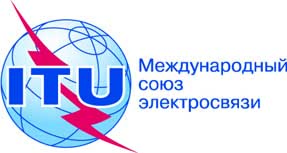 ПЛЕНАРНОЕ ЗАСЕДАНИЕДополнительный документ 10
к Документу 16(Add.19)-R8 октября 2019 годаОригинал: английскийОбщие предложения европейских странОбщие предложения европейских странПредложения для работы конференцииПредложения для работы конференцииПункт 7(J) повестки дняПункт 7(J) повестки дня